106年度教育部國民及學前教育署自造實驗室Fab Lab營運推廣實施計畫活動成果活動名稱活動名稱創意參觀創意參觀創意參觀創意參觀創意參觀創意參觀創意參觀活動類別活動類別□體驗課程  □工作坊 ■推廣活動□體驗課程  □工作坊 ■推廣活動□體驗課程  □工作坊 ■推廣活動□體驗課程  □工作坊 ■推廣活動□體驗課程  □工作坊 ■推廣活動□體驗課程  □工作坊 ■推廣活動□體驗課程  □工作坊 ■推廣活動活動目標活動目標1.協助學生瞭解「文化創意產業」創意或文化積累透過智慧財產的形成與運用2.具有創造財富與就業機會潛力，並促進整體生活環境提升的行業。3.讓學生瞭解「文化創意產業」職場現況與發展趨勢，並協助其認識未來最具潛力的行業。1.協助學生瞭解「文化創意產業」創意或文化積累透過智慧財產的形成與運用2.具有創造財富與就業機會潛力，並促進整體生活環境提升的行業。3.讓學生瞭解「文化創意產業」職場現況與發展趨勢，並協助其認識未來最具潛力的行業。1.協助學生瞭解「文化創意產業」創意或文化積累透過智慧財產的形成與運用2.具有創造財富與就業機會潛力，並促進整體生活環境提升的行業。3.讓學生瞭解「文化創意產業」職場現況與發展趨勢，並協助其認識未來最具潛力的行業。1.協助學生瞭解「文化創意產業」創意或文化積累透過智慧財產的形成與運用2.具有創造財富與就業機會潛力，並促進整體生活環境提升的行業。3.讓學生瞭解「文化創意產業」職場現況與發展趨勢，並協助其認識未來最具潛力的行業。1.協助學生瞭解「文化創意產業」創意或文化積累透過智慧財產的形成與運用2.具有創造財富與就業機會潛力，並促進整體生活環境提升的行業。3.讓學生瞭解「文化創意產業」職場現況與發展趨勢，並協助其認識未來最具潛力的行業。1.協助學生瞭解「文化創意產業」創意或文化積累透過智慧財產的形成與運用2.具有創造財富與就業機會潛力，並促進整體生活環境提升的行業。3.讓學生瞭解「文化創意產業」職場現況與發展趨勢，並協助其認識未來最具潛力的行業。1.協助學生瞭解「文化創意產業」創意或文化積累透過智慧財產的形成與運用2.具有創造財富與就業機會潛力，並促進整體生活環境提升的行業。3.讓學生瞭解「文化創意產業」職場現況與發展趨勢，並協助其認識未來最具潛力的行業。執行情形期程(時間)期程(時間)期程(時間)106年12月11日08:00 起 ～ 106年12月11日17:00 止106年12月11日08:00 起 ～ 106年12月11日17:00 止106年12月11日08:00 起 ～ 106年12月11日17:00 止106年12月11日08:00 起 ～ 106年12月11日17:00 止106年12月11日08:00 起 ～ 106年12月11日17:00 止執行情形主辦單位主辦單位主辦單位國立羅東高工協辦單位協辦單位執行情形活動對象活動對象活動對象■教師   ■學生 ■教師   ■學生 ■教師   ■學生 ■教師   ■學生 ■教師   ■學生 執行情形參與人數參與人數參與人數42人42人42人42人42人執行情形經費來源經費來源經費來源■營運補助計畫■營運補助計畫校內預算   元校內預算   元其他   元執行情形執行成果摘要執行成果摘要執行成果摘要執行成果摘要執行成果摘要執行成果摘要執行成果摘要執行成果摘要執行情形1.培養學生職場核心能力，以增強其在職場中之競爭優勢。2.提供學生與企業主互動交流的寶貴經驗，以提升就業準備能力。1.培養學生職場核心能力，以增強其在職場中之競爭優勢。2.提供學生與企業主互動交流的寶貴經驗，以提升就業準備能力。1.培養學生職場核心能力，以增強其在職場中之競爭優勢。2.提供學生與企業主互動交流的寶貴經驗，以提升就業準備能力。1.培養學生職場核心能力，以增強其在職場中之競爭優勢。2.提供學生與企業主互動交流的寶貴經驗，以提升就業準備能力。1.培養學生職場核心能力，以增強其在職場中之競爭優勢。2.提供學生與企業主互動交流的寶貴經驗，以提升就業準備能力。1.培養學生職場核心能力，以增強其在職場中之競爭優勢。2.提供學生與企業主互動交流的寶貴經驗，以提升就業準備能力。1.培養學生職場核心能力，以增強其在職場中之競爭優勢。2.提供學生與企業主互動交流的寶貴經驗，以提升就業準備能力。1.培養學生職場核心能力，以增強其在職場中之競爭優勢。2.提供學生與企業主互動交流的寶貴經驗，以提升就業準備能力。執行情形活動照片（至多6張，並簡要說明）活動照片（至多6張，並簡要說明）活動照片（至多6張，並簡要說明）活動照片（至多6張，並簡要說明）活動照片（至多6張，並簡要說明）活動照片（至多6張，並簡要說明）活動照片（至多6張，並簡要說明）活動照片（至多6張，並簡要說明）執行情形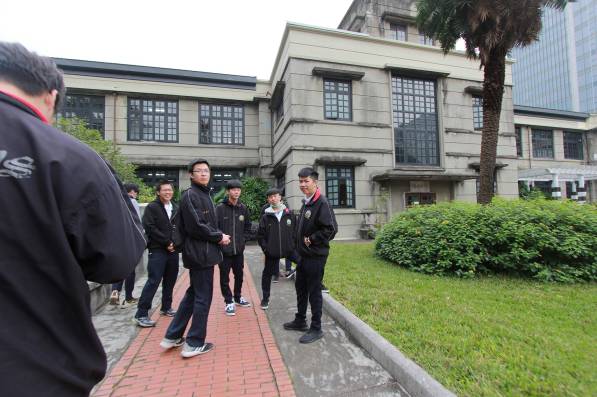 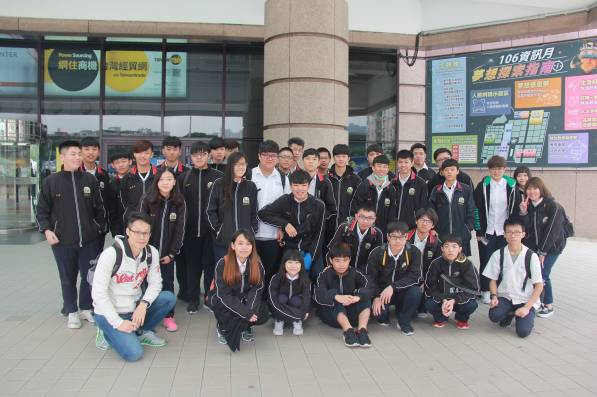 執行情形學生參訪松菸文創學生參訪松菸文創學生參訪松菸文創學生參訪松菸文創學員參訪合照一學員參訪合照一學員參訪合照一學員參訪合照一執行情形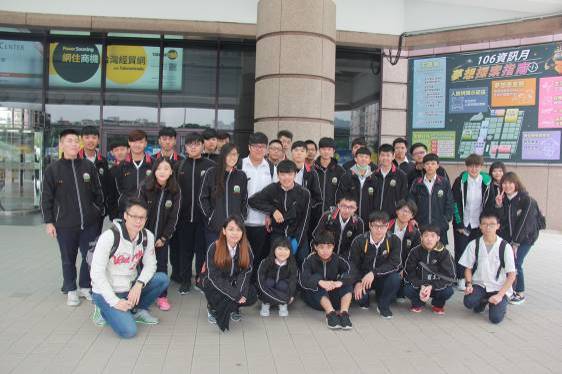 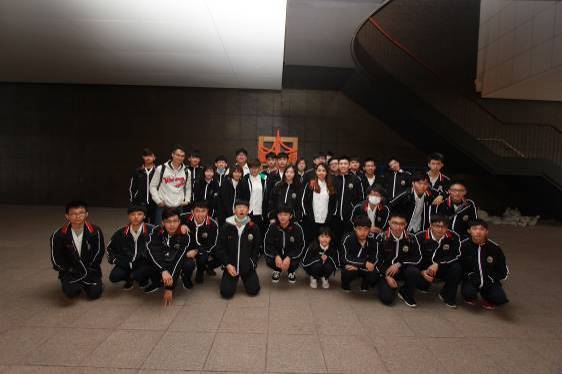 執行情形學員參訪合照二學員參訪合照二學員參訪合照二學員參訪合照二學員參訪合照三學員參訪合照三學員參訪合照三學員參訪合照三活動成果檢討活動成果檢討活動成果檢討活動成果檢討活動成果檢討活動成果檢討活動成果檢討活動成果檢討活動成果檢討遭遇困難遭遇困難遭遇困難無無無無無無處理情形處理情形處理情形改進建議改進建議改進建議無無無無無無總體評估總體評估總體評估■很好  □好  □普通  □再努力■很好  □好  □普通  □再努力■很好  □好  □普通  □再努力■很好  □好  □普通  □再努力■很好  □好  □普通  □再努力■很好  □好  □普通  □再努力